Publicado en Madrid el 28/12/2023 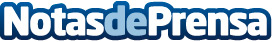 Rentokil Initial: ¿Pueden las luces de Navidad atraer a los insectos?Hasta ahora se creía que las luces artificiales eran confundidas por los insectos con la luz de la luna, una luminiscencia que les ha ayudado durante miles de años a orientarse en la oscuridad. Con la llegada de la época navideña, son muchos los que se preguntan si las luces que ponen en balcones o terrazas pueden acabar siendo un reclamo para todo tipo de insectosDatos de contacto:Nuria SánchezAlana Consultores de Comunicación607499442Nota de prensa publicada en: https://www.notasdeprensa.es/rentokil-initial-pueden-las-luces-de-navidad Categorias: Nacional Interiorismo Madrid Ecología Jardín/Terraza Hogar http://www.notasdeprensa.es